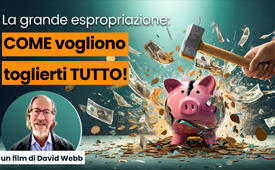 La grande espropriazione: ecco COME vogliono toglierti TUTTO! (un film di David Webb)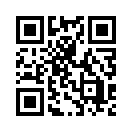 La caduta controllata del nostro sistema finanziario è stata pianificata per decenni! Mentre l'umanità è guidata dalla ricerca del denaro, una piccola élite si è già assicurata un potere permanente - con tutto ciò che possediamo. L'esperto finanziario di alto livello David Webb sta attualmente suonando tutti i campanelli d'allarme: Il controllo privato delle banche centrali è la fonte di tutti i problemi dell'umanità! È ora di rendere visibili le macchinazioni nascoste dei leader finanziari, perché possiamo ancora invertire la rotta - insieme!Alla prossima crisi finanziaria, l'intero patrimonio privato rischia di finire nelle mani di poche grandi banche private. In vista di questa espropriazione totale, leggi nazionali e internazionali sono state modificate alle spalle del pubblico. Come ciò sia potuto accadere è stato spiegato e documentato dall’insider finanziario di alto livello David Webb nel suo recente libro “The Great Taking”. [Disponibile gratuitamente in diverse lingue su: TheGreatTaking. Com] Inoltre, il più devastante crollo finanziario di tutti i tempi sarebbe alle porte. In parole povere: a breve TUTTI possono perdere TUTTO. Ma David Webb vede anche una possibilità e trasmette una via d'uscita praticabile. Guardate qui di seguito le sue considerazioni. 


Estratti da “The Great Taking” di David Webb:

Mi chiamo David Webb. Vivo a Stoccolma, in Svezia. Ho gestito azioni pubbliche e infine fondi hedge all'indomani della crisi finanziaria asiatica e nella fase di preparazione della Bolla delle Dot-com e del suo scoppio.

Da ragazzo ho assistito all'inizio del crollo industriale di Cleveland e sono cresciuto con il bisogno di capire cosa ci avesse distrutto. Perché la mia famiglia, che prima era molto felice, una famiglia felice e benevola, ne fu profondamente colpita e questo distrusse letteralmente il posto in cui ero cresciuto. Così decisi di studiare economia e finanza.Penso di essere diverso da altre persone in questo mondo finanziario perché non mi interessano i soldi. Sono sempre stato interessato a capire le cose e questo mi ha dato un vantaggio. Capivo cose che gli altri non capivano. Poi, nel 2008, assistii al primo fallimento di un broker-dealer

Ciò che mi sconvolse fu il fatto che i conti dei clienti di questo broker-dealer furono addebitati alla massa fallimentare del broker, cosa che non sarebbe mai stata possibile prima. Nel corso di tutta la loro storia i titoli sono sempre stati una proprietà personale.

Così iniziai a fare ricerche su cosa potesse essere cambiato e scoprii che ciò era dovuto alle modifiche apportate al Uniform Commercial Code negli Stati Uniti. E queste furono applicate a tutti i 50 Stati. Ciò potè essere condotto in silenzio per un lungo periodo di tempo e non dovette essere effettuato a livello federale per non attirare l'attenzione. In tal modo fu creato un nuovo assetto giuridico per il diritto alla sicurezza

Poi, nel 2005, ci fu una modifica della legge fallimentare negli Stati Uniti, che creò un cosiddetto Safe Harbor, in Italiano „porto sicuro“. Anche questo suona bene. Ma Safe Harbor significa che i creditori garantiti hanno un porto sicuro per prendere i beni dei clienti e che, anche in caso di frode, possono essere assolutamente certi di ottenere i beni dei clienti. Solo le banche più grandi (in assoluto) sono autorizzate a prelevare i fondi dei clienti. Quindi non si vuole che qualcuno interferisca e porti via qualcosa. Solo loro lo prenderanno.

Il sistema è stato modificato in modo che la proprietà sia trasferita a un livello superiore e conservata in forma di pacchetti, soprattutto in caso di crisi, al fine di soddisfare le richieste del sistema dei creditori garantiti. E se questo accade, le persone che pensavano di essere protette, comprese le istituzioni e i fondi pensione più sofisticati, non avranno più alcuna protezione.

E i creditori garantiti si impadroniranno di tutte le azioni e obbligazioni sottostanti, dando loro il controllo di tutte le società pubbliche. L'hanno costruito in modo da poter prendere loro le cose. Possono accettare tutti i titoli come garanzie da persone e imprese che non hanno crediti nei loro confronti, ma possiedono tutto in modo chiaro e inequivocabile.

Permettetemi di farvi un esempio, come analogia, per illustrare l'orrore di questo processo: Quindi, avete comprato un'auto e avete pagato in contanti e pensate di essere molto conservatori. Non avete debiti per l'auto. Ma a vostra insaputa, il concessionario continua a controllare la vostra auto come garanzia. Questo non vi verrà detto. Il concessionario usa la vostra auto e tutte le altre auto che vende come garanzia per i suoi prestiti e la sua attività. Ora il rivenditore va in bancarotta.
E solo alcuni creditori garantiti sono autorizzati a ritirare immediatamente la vostra auto e tutte le auto vendute nel tempo dal concessionario senza alcun controllo giudiziario.

Quando lo descrivo alle persone, queste si preoccupano per le loro auto. Non si tratta della vostra auto. Questa è un'analogia di ciò che è accaduto. È molto peggio che se si trattasse solo della vostra auto, perché si tratta letteralmente dell'intero complesso dei titoli in tutto il mondo. Quindi non è la vostra insolvenza  a causare la perdita dei vostri beni. È l'insolvenza di persone che hanno utilizzato segretamente la vostra garanzia come loro proprietà senza dirvelo o rivelarlo. Questa è una storia ben congegnata.

Quindi sì, hanno cambiato la legge. Hanno modificato il codice commerciale unificato.
Ciò è avvenuto a partire dal 1994, quindi c'è stato un piano che è stato attuato per decenni per raggiungere questo obiettivo. Poi è stato avviato un processo di armonizzazione per integrare questo modello nelle leggi di tutto il mondo. E lo hanno fatto attraverso l'UE. La prima discussione in merito che si trova nei documenti dell'UE risale al 2002, quando il processo è iniziato all'indomani del fallimento delle dotcom. L'UE ha creato una cosa chiamata "Gruppo per la certezza del diritto". E anche questa sembra una buona cosa. Ma ciò che significa è la certezza del diritto per i creditori garantiti di sequestrare i beni dei clienti.

È come una partita a Monopoli in cui tutti i soldi di tutte le pedine sul tabellone vengono riportati in banca. E poi si dice: iniziamo una nuova partita. Partiamo dal presupposto che noi abbiamo tutto e voi niente. Volete quindi prendere qualcosa in prestito? Ed è questo che sarà il CBDC [CBDC = Central Bank Digital Currency], la moneta digitale della banca centrale. Sarà molto difficile per le persone resistere all'uso della CBDC, perché non saranno letteralmente in grado di mangiare.

Ed è per questo che è così importante sensibilizzare l'opinione pubblica in anticipo, in modo che la gente capisca cosa sta succedendo. E affinché le persone possano essere coinvolte fino ai livelli più alti del sistema. Ha il potenziale di mobilitare persone molto capaci, fino ai vertici del sistema. Ha il potenziale di unire le persone contro questo sistema. Quindi c'è una testa del serpente, ma non può fare nulla da sola, si affida ai muscoli sotto la testa per fare tutto per lei. E parte del lavoro consiste nel portare questa consapevolezza fino a quel muscolo.

È quindi necessario che tutti si attivino, comprese le persone che credono di avere potere e di poter fare la differenza. E questo deve essere fatto legalmente. Deve essere combattuto con mezzi legali. Voglio dire, immaginate cosa accadrebbe se i giudici che occupano posizioni importanti lo scoprissero. Procuratori. Non si è mai pensato a come abolire questo sistema di frode. E ci saranno modi per farlo, perché è solo un costrutto.di hm. / dg. Quellen/Links:Fonti:La grande espropriazione / The Great Taking
https://thegreattaking.com/

https://childrenshealthdefense.org/defender/great-taking-documentary-global-securities-assets-david-webb/

https://www.youtube.com/watch?v=-FyETQS1uQYPer la lettura e la distribuzione - nelle seguenti lingue:Italiano	https://thegreattaking.com/italianTedesco	https://thegreattaking.com/germanInglese	https://thegreattaking.com/read-online-or-downloadRusso		https://thegreattaking.com/russianFrancese	https://thegreattaking.com/frenchPortoghese	https://thegreattaking.com/portugueseAnche questo potrebbe interessarti:Trasmissione: "Attenzione! Crolli bancari - trampolino di lancio per il sistema monetario forzato digitale" www.kla.tv/25669 (in tedesco, polacco e spagnolo)Trasmissione: "Privatizzare i guadagni – socializzare le perdite": www.kla.tv/14005#SistemaFinanziario - Sistema finanziario - www.kla.tv/SistemaFinanziario-it

#Whistleblower - www.kla.tv/whistleblower-it

#Piovra - www.kla.tv/Piovra_ITA

#Documentari - www.kla.tv/documentari-it

#Privatizzazione - www.kla.tv/Privatizzazione-it

#CBDC - www.kla.tv/CBDC-it

#FED - FED - Federal Reserve - www.kla.tv/FED-it

#Economia - www.kla.tv/Economia-itKla.TV – Le altre notizie ... libere – indipendenti – senza censura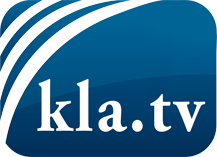 ciò che i media non dovrebbero tacerecose poco sentite, dal popolo, per il popoloinformazioni immancabili in oltre 70 lingue www.kla.tv/itResta sintonizzato!Abbonamento gratuito alla circolare con le ultime notizie: www.kla.tv/abo-itInformazioni per la sicurezza:Purtroppo le voci dissenzienti vengono censurate e soppresse sempre di più. Finché non riportiamo in linea con gli interessi e le ideologie della stampa del sistema, dobbiamo aspettarci che in ogni momento si cerchino pretesti per bloccare o danneggiare Kla.TV.Quindi collegati oggi stesso nella nostra rete indipendente da internet!
Clicca qui: www.kla.tv/vernetzung&lang=itLicenza:    Licenza Creative Commons con attribuzione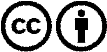 È benvenuta la distribuzione e la rielaborazione con attribuzione! Tuttavia, il materiale non può essere presentato fuori dal suo contesto. È vietato l'utilizzo senza autorizzazione per le istituzioni finanziate con denaro pubblico (Canone Televisivo in Italia, Serafe, GEZ, ecc.). Le violazioni possono essere perseguite penalmente.